от «30» сентября 2022 г.                                    № 25                                                 с.Обильное«Об утверждении Порядка разработки и утверждения бюджетного прогноза Обильненского сельского муниципального образования Республики Калмыкия  на долгосрочный  период»В соответствии с пунктом 4 статьи 170.1 Бюджетного кодекса Российской Федерации,  руководствуясь Уставом Обильненского сельского муниципального образования Республики Калмыкия,   Администрация  Обильненского сельского муниципального образования Республики Калмыкия                                          ПОСТАНОВЛЯЕТ:1.Утвердить Порядок разработки и утверждения бюджетного прогноза Обильненского  сельского муниципального образования Республики Калмыкия на долгосрочный период.2.Настоящее постановление вступает в силу после его официального опубликования (обнародования) на официальном сайте Обильненского сельского муниципального образования Республики Калмыкия в сети Интернет.3.Контроль над  исполнением настоящего постановления оставляю за собой. Глава  Обильненского сельского муниципального образования Республики Калмыкия (ахлачи)	             В.Н. Сергеев                                                                              Приложение кпостановлению администрации                                                                                                Обильненского сельского                                                                                                        муниципального образования                                                                                            Республики Калмыкия                                                                                                                от «30» сентября  2022 г. № 25Порядок разработки и утверждения бюджетного прогноза Обильненского сельского муниципального образования Республики Калмыкия на долгосрочный период1. Настоящий Порядок устанавливает правила разработки и утверждения, период действия, а также требования к составу и содержанию бюджетного прогноза Обильненского сельского муниципального образования Республики Калмыкия на долгосрочный период (далее – бюджетный прогноз).2. Бюджетный прогноз Обильненского сельского муниципального образования Республики Калмыкия на долгосрочный период разрабатывается каждые три года на шесть лет на основе прогноза социально-экономического развития муниципального образования на соответствующий период.3. Под изменением бюджетного прогноза понимаются корректировки, вносимые без изменения периода, на который разрабатывается бюджетный прогноз.4. Разработка бюджетного прогноза (изменений бюджетного прогноза) осуществляется Администрацией Обильненского сельского муниципального образования Республики Калмыкия в сроки, устанавливаемые постановлением Администрации Обильненского сельского муниципального образования Республики Калмыкия о порядке и сроках составления проекта бюджета Обильненского сельского муниципального образования Республики Калмыкия на очередной финансовый год и на плановый период, но не позднее 1 ноября текущего года.5. Бюджетный прогноз (изменения бюджетного прогноза) утверждается постановлением Администрации Обильненского сельского муниципального образования Республики Калмыкия.6. Разработка бюджетного прогноза (изменений бюджетного прогноза) осуществляется в два этапа.7. На первом этапе разрабатывается проект бюджетного прогноза (изменений бюджетного прогноза) на основе прогноза социально-экономического развития Обильненского сельского муниципального образования Республики Калмыкия на долгосрочный период (далее – долгосрочный прогноз). Показатели долгосрочного прогноза, необходимые для разработки проекта бюджетного прогноза (изменений бюджетного прогноза), и пояснительная записка к ним представляются  Администрацией Обильненского сельского муниципального образования Республики Калмыкия Главе Обильненского сельского муниципального образования Республики Калмыкия в срок, устанавливаемый постановлением Администрации Обильненского сельского муниципального образования Республики Калмыкия о порядке и сроках составления проекта  бюджета Обильненского сельского муниципального образования Республики Калмыкия на очередной финансовый год и на плановый период.Проект бюджетного прогноза (проект изменений бюджетного прогноза), за исключением показателей финансового обеспечения муниципальных программ Обильненского сельского муниципального образования Республики Калмыкия, представляется в Собрание депутатов Обильненского сельского муниципального образования Республики Калмыкия одновременно с проектом решения о бюджете Обильненского сельского муниципального образования Республики Калмыкия на очередной финансовый год и на плановый период.8. На втором этапе разрабатывается проект постановления Администрации Обильненского сельского муниципального образования Республики Калмыкия об утверждении бюджетного прогноза (изменений бюджетного прогноза) с учетом результатов рассмотрения проекта решения о бюджете Обильненского сельского муниципального образования Республики Калмыкия на очередной финансовый год и плановый период.Бюджетный прогноз (изменения бюджетного прогноза) утверждается Администрацией Обильненского сельского муниципального образования Республики Калмыкия в срок не позднее двух месяцев со дня официального опубликования решения о бюджете  Обильненского сельского муниципального образования Республики Калмыкия на очередной финансовый год и на плановый период.9.Бюджетный прогноз Обильненского сельского муниципального образования Республики Калмыкия на долгосрочный период (далее – бюджетный прогноз) включает следующие разделы:Введение;1. Основные параметры бюджета Обильненского сельского муниципального образования Республики Калмыкия на долгосрочный период, по форме согласно приложению № 1 к настоящему порядку.2. Прогноз основных характеристик бюджета Обильненского сельского муниципального образования Республики Калмыкия, по форме согласно приложению № 2 к настоящему порядку.2.1. Показатели финансового обеспечения муниципальных программ Обильненского сельского муниципального образования Республики Калмыкия, по форме согласно приложению № 3 к настоящему порядку.2.2. Основные подходы к формированию бюджетной политики Обильненского сельского муниципального образования Республики Калмыкия.         Приложение № 1к Порядку разработки и утверждения бюджетного прогноза Обильненского         сельского муниципального образования                Республики Калмыкия         на долгосрочный периодОсновные параметры бюджета Обильненского сельского муниципального образования Республики Калмыкия на долгосрочный период(тыс. рублей)         Приложение № 2к Порядку разработки и утверждения бюджетного прогноза Обильненского         сельского муниципального образования                  Республики Калмыкия         на долгосрочный периодПрогноз основных характеристик бюджета  Обильненского сельскогомуниципального образования Республики Калмыкия(тыс. рублей)Приложение № 3к Порядку разработки и утверждения бюджетного прогноза Обильненского            сельского муниципального образования   Республики Калмыкия на долгосрочный периодПоказатели финансового обеспечения муниципальных программ  Обильненского сельского муниципального образования Республики Калмыкия       ПОСТАНОВЛЕНИЕАДМИНИСТРАЦИИОБИЛЬНЕНСКОГО СЕЛЬСКОГОМУНИЦИПАЛЬНОГО ОБРАЗОВАНИЯ РЕСПУБЛИКИ КАЛМЫКИЯ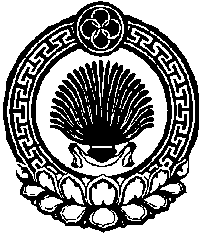 ХАЛЬМГ ТАҢҺЧИНОБИЛЬН СЕЛӘНӘМУНИЦИПАЛЬН БҮРДӘЦИНАДМИНИСТРАЦИН ТОЛhАЧИНТОГТАВРПоказательгод nгод n+1год n+1год n+2……год n+5Доходы1. Налоговые доходыНалог на доходы физических лиц АкцизыНалоги  на совокупный доход2. Неналоговые доходы3. Безвозмездные поступления  В том числе: из федерального и областного бюджетовДотацииСубсидииСубвенцииРасходы 1. Межбюджетные трансферты2. Расходы без учета межбюджетных трансфертовДефицит/профицит%ПоказательОтчетныйгодТекущийгодОчередной год (n)Первый год плановогопериода (n+1)Второй годпланового периода (n+2)n+3...n+5Доходы, всего                 в % к ВРП                     Расходы                       в % к ВРП                     Дефицит/профицит              в % к ВРП                     Муниципальный долгв % к ВРП                     ПоказательТекущий годгод nгод n+1год n+2…год n+5Расходы всего1. Программные расходы, всегоуд.вес (%)1.1 Муниципальная программа 11.2  Муниципальная  программа 21.3 Муниципальная программа …2. Непрограммные расходы, всегоуд.вес (%)